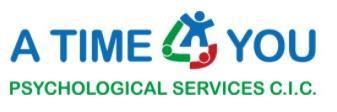 A TIME 4 YOU CIC PERSON SPECIFICATIONThis outlines the main criteria for the post and shortlisting will be based on the following criteria. Please ensure that your supporting statement clearly shows how you meet the criteria using the skills knowledge and experience gained. Criteria E - Essential D - Desirable Measured By A - Application I - Interview Qualifications ● Holds a recognised qualification in counselling or psychological therapy 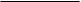 D A ● Holds a Counselling, Psychology or other Health/social care/youth related undergraduate degree E A ● Holds a recognised membership of a relevant professional body (i.e. BACP/BABCP/UKCP/BPS/HCPC) D A ● Is accredited with a relevant professional body (i.e. BACP/BABCP/UKCP/BPS/HCPC)D A Experience ● Post qualification experience as a practicing counsellor/psychological therapist D A/I ● Experience of working with children and young people E A/I ● Demonstrates an understanding of CYP IAPT D A/I ● Demonstrates an understanding of A Time 4 You, including referral pathways and criteria for access D A/I ● Experience of working within a children’s mental health service D A/I ● Experience of working within educational establishments D A/I Therapeutic Practice ● Demonstrates an understanding and ability to work with low-intensity CBT approaches and willing to support the implementation of A Time 4 You model and integrate within practice. D A/I ● Demonstrates and understanding of assessment, risk and safeguarding.E A/I ● Shows a willingness to work flexibly to meet the needs of both service, children, young people and families and university requirements E I ● Ability to work with an agreed caseload and manage agreed targets and performance measuresE A/I Clinical Supervision and Case Management ● Must undertake clinical supervision and case management on a regular agreed basisE I ● Shows responsibility for continuous professional development E A/I Child Protection and Safeguarding ● A clear understanding of LSCB policies and A Time 4 You procedures and commitment to the safeguarding of children and young people 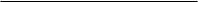 E I ● Demonstrates commitment to deliver high quality services. E A/I Partnership Working ● Demonstrates an ability to effectively build and manage relationships with referrers both within schools and community 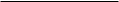 E I ● Strong working relationships with school leadership teams to support and maintain contractsE I ● Demonstrates a consistently positive attitude to working within A Time 4 You service organisationE A/I ● Demonstrates a willingness to work collaboratively with children, young people, and families E A/I ● Has the willingness to work under supervision to develop good therapeutic relationships with children, young people, and families. E I Personal Qualities ● Ability to work within a well established therapy organisationE I ● Demonstration of self-motivation and motivation of others E I ● Ability to work confidently and competently under pressure E I Communication ● Effective communication skills, both verbal and written and the ability to understand and respond to different requirements 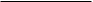 E A/I ● Shares information, skills and practice when required E A/I ● Excellent case recording, report writing and case presentation skills E A/I IT ● Demonstrates competency in using The Google suite and Microsoft Office E A ● Experience in using database systems to record sessions and notes E A 